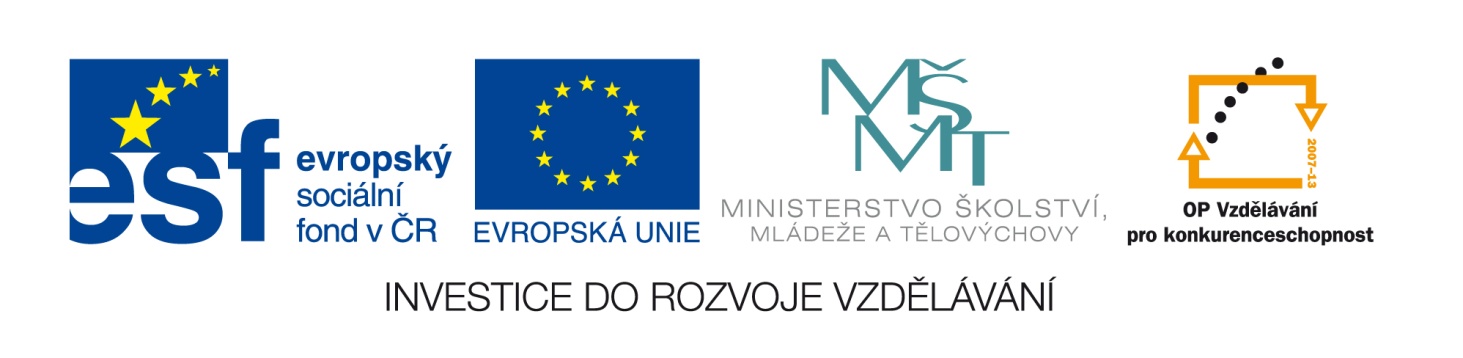 Výukový materiál zpracován v rámci projektu EU peníze školámRegistrační číslo projektu: CZ.1.07/1.4.00/21.2852Pracovní list - ArktidaDoplň do textu:Arktická oblast je část naší planety ležící ................. od severního polárního kruhu. Zaujímá severní část .................... a Ameriky a .................. ledový oceán s ostrovy. Její plocha činí 21 miliónů km2. Leží ve ......................... teplotním pásu. Byly zde naměřeny nejnižší teploty na ......................... polokouli. Slunce zde po dobu 6 měsíců nikdy nevychází (.................. .......) a dalších 6 měsíců naopak nezapadá (polární den). Na pevnině a ostrovech je půda dlouhodobě zmrzlá, teplota je pod bodem mrazu. Taková půda se nazývá ............................. Arktická oblast se dělí na polární pustinu, ..................... a tajgu.Zakroužkuj správnou odpověď:1. Se kterými zvířaty se v Arktidě nesetkáme:a) sovice sněžnáb) liška polárníc) tučňák císařskýd) lachtan medvědí2. Odkud pocházejí obyvatelé Arktidy - Eskymáci (Inuité):a) z Evropyb) z Amerikyc) z Asied) z AfrikyNapiš, zda je arktická oblast bohatá na nerostné suroviny, vysvětli:Zaškrtni, která tvrzení o Arktidě jsou pravdivá:Pracovní list - Arktida - řešeníDoplň do textu:Arktická oblast je část naší planety ležící severně od severního polárního kruhu. Zaujímá severní část Eurasie a Ameriky a Severní ledový oceán s ostrovy. Její plocha činí 21 miliónů km2. Leží ve studeném teplotním pásu. Byly zde naměřeny nejnižší teploty na severní polokouli. Slunce zde po dobu 6 měsíců nikdy nevychází (polární noc) a dalších 6 měsíců naopak nezapadá (polární den). Na pevnině a ostrovech je půda dlouhodobě zmrzlá, teplota je pod bodem mrazu. Taková půda se nazývá permafrost. Arktická oblast se dělí na polární pustinu, tundru a tajgu.Zakroužkuj správnou odpověď:1. Se kterými zvířaty se v Arktidě nesetkáme:a) sovice sněžnáb) liška polárníc) tučňák císařskýd) lachtan medvědí2. Odkud pocházejí obyvatelé Arktidy - Eskymáci (Inuité):a) z Evropyb) z Amerikyc) z Asied) z AfrikyNapiš, zda je arktická oblast bohatá na nerostné suroviny, vysvětli:→ v arktické oblasti se vyskytují cenné nerostné suroviny, na šelfu a na pobřeží Severního ledového oceánu se těží ropa a zemní plyn, těží se i zlato, cín, diamanty a další cenné suroviny, to vše ale způsobuje znečištěníZaškrtni, která tvrzení o Arktidě jsou pravdivá:Šablona:         III/2č. materiálu:VY_32_INOVACE_356 Jméno autora:Monika HorákováTřída/ročník:VII.          Datum vytvoření:20. 8. 2012Vzdělávací oblast:Člověk a přírodaTematická oblast:ArktidaPředmět:ZeměpisVýstižný popis způsobu využití, případně metodické pokyny:Opakování přírodních podmínek, podnebí Arktidy, formou otázek, doplňování do textu.Klíčová slova:polární pustina, tundra, tajga, podnebíDruh učebního materiálu:pracovní listotázkaanoneLeží na jižní polokouli?Je bohatá na nerostné suroviny?Existuje zde trvale zmrzlá půda?Je zde nejchladnější podnebí?Žijí v polární pustině nějaká zvířata?Zúčastnil se polárních výprav také Čech F. Běhounek?Rozkládá se na východní i západní polokouli?Je rozlohou větší než Afrika?Jsou zde příznivé podmínky pro život?Vedou přes Arktidu dálkové letecké linky?otázkaanoneLeží na jižní polokouli?XJe bohatá na nerostné suroviny?XExistuje zde trvale zmrzlá půda?XJe zde nejchladnější podnebí?XŽijí v polární pustině nějaká zvířata?XZúčastnil se polárních výprav také Čech F. Běhounek?XRozkládá se na východní i západní polokouli?XJe rozlohou větší než Afrika?XJsou zde příznivé podmínky pro život?XVedou přes Arktidu dálkové letecké linky?X